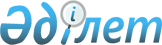 О внесении изменений в решение Кызылкогинского районного маслихата от 30 декабря 2019 года № ХLVIІ-4 "Об утверждении бюджетов сельских округов Кызылкогинского района на 2020-2022 годы"Решение Кызылкогинского районного маслихата Атырауской области от 22 июня 2020 года № LIV-1. Зарегистрировано Департаментом юстиции Атырауской области 1 июля 2020 года № 4686
      В соответствии со статьей 109-1 Бюджетного кодекса Республики Казахстан от 4 декабря 2008 года, подпунктом 1) пункта 1 статьи 6 Закона Республики Казахстан от 23 января 2001 года "О местном государственном управлении и самоуправлении в Республике Казахстан" и рассмотрев предложение акимата об уточнении бюджетов сельских округов Кызылкогинского района на 2020-2022 годы, районной маслихат VI созыва на LIV сессии РЕШИЛ:
      1. Внести в решение районного маслихата от 30 декабря 2019 года № ХLVIІ-4 "Об утверждении бюджетов сельских округов Кызылкогинского района на 2020-2022 годы" (зарегистрированно в реестре государственной регистрации нормативных правовых актов за № 4573, опубликованно 20 января 2020 года в эталонном контрольном банке нормативных правовых актов Республики Казахстан) следующие изменения:
      1) в пункте 1:
      в подпункте 1):
      цифры "366 797" заменить цифрами "398 712";
      цифры "356 260" заменить цифрами "388 175";
      в подпункте 2):
      цифры "366 797" заменить цифрами "459 535".
      в подпункте 5):
      цифру "- 0" заменить цифрами "- 60 823".
      подпункт 6) изложить в новой редакций:
      "финансирование дефицита (использование профицита) бюджета - 60 823 тысяч тенге, в том числе:
      поступление займов – 54 745 тысяч тенге;
      погашение займов – 0 тысяч тенге;
      используемые остатки бюджетных средств – 6 078 тысяч тенге".
      2) в пункте 2:
      в подпункте 1):
      цифры "95 650" заменить цифрами "110 317";
      цифры "93 732" заменить цифрами "108 399";
      в подпункте 2):
      цифры "95 650" заменить цифрами "335 885".
      в подпункте 5):
      цифру "- 0" заменить цифрами "- 225 568".
      подпункт 6) изложить в новой редакций:
      "финансирование дефицита (использование профицита) бюджета - 225 568 тысяч тенге, в том числе:
      поступление займов – 225 158 тысяч тенге;
      погашение займов – 0 тысяч тенге;
      используемые остатки бюджетных средств – 410 тысяч тенге".
      3) в пункте 3:
      в подпункте 1):
      цифры "76 575" заменить цифрами "103 729";
      цифры "74 756" заменить цифрами "101 910";
      в подпункте 2):
      цифры "76 575" заменить цифрами "105 123".
      в подпункте 5):
      цифру "- 0" заменить цифрами "- 1 394".
      подпункт 6) изложить в новой редакций:
      "финансирование дефицита (использование профицита) бюджета - 1 394 тысяч тенге, в том числе:
      поступление займов – 0 тысяч тенге;
      погашение займов – 0 тысяч тенге;
      используемые остатки бюджетных средств – 1 394 тысяч тенге".
      4) в пункте 4:
      в подпункте 1):
      цифры "218 173" заменить цифрами "259 383";
      цифры "208 671" заменить цифрами "249 881";
      в подпункте 2):
      цифры "218 173" заменить цифрами "260 752".
      в подпункте 5):
      цифру "- 0" заменить цифрами "- 1 369".
      подпункт 6) изложить в новой редакций:
      "финансирование дефицита (использование профицита) бюджета - 1 369 тысяч тенге, в том числе:
      поступление займов – 0 тысяч тенге;
      погашение займов – 0 тысяч тенге;
      используемые остатки бюджетных средств – 1 369 тысяч тенге".
      5) в пункте 5:
      в подпункте 1):
      цифры "93 613" заменить цифрами "118 057";
      цифры "85 838" заменить цифрами "110 282";
      в подпункте 2):
      цифры "93 613" заменить цифрами "118 729".
      в подпункте 5):
      цифру "- 0" заменить цифрами "- 672".
      подпункт 6) изложить в новой редакций:
      "финансирование дефицита (использование профицита) бюджета - 672 тысяч тенге, в том числе:
      поступление займов – 0 тысяч тенге;
      погашение займов – 0 тысяч тенге;
      используемые остатки бюджетных средств – 672 тысяч тенге".
      6) в пункте 6:
      в подпункте 1):
      цифры "76 951" заменить цифрами "104 478";
      цифры "76 141" заменить цифрами "103 668";
      в подпункте 2):
      цифры "76 951" заменить цифрами "104 478".
      7) в пункте 7:
      в подпункте 1):
      цифры "89 935" заменить цифрами "105 790";
      цифры "88 945" заменить цифрами "104 800";
      в подпункте 2):
      цифры "89 935" заменить цифрами "105 790".
      8) в пункте 8:
      в подпункте 1):
      цифры "80 280" заменить цифрами "96 396";
      цифры "79 220" заменить цифрами "95 336";
      в подпункте 2):
      цифры "80 280" заменить цифрами "96 396".
      9) в пункте 9:
      в подпункте 1):
      цифры "81 166" заменить цифрами "97 291";
      цифры "80 326" заменить цифрами "96 451";
      в подпункте 2):
      цифры "81 166" заменить цифрами "97 291".
      10) в пункте 10:
      в подпункте 1):
      цифры "36 320" заменить цифрами "42 977";
      цифры "35 106" заменить цифрами "41 763";
      в подпункте 2):
      цифры "36 320" заменить цифрами "42 977".
      11) пункт 12 исключить.
      2. Приложения 1, 4, 7, 10, 13, 16, 19, 22, 25, 28 указанного решения изложить в новой редакции согласно приложениям 1, 2, 3, 4, 5, 6, 7, 8, 9, 10 к настоящему решению.
      3. Контроль за исполнением настоящего решения возложить на постоянную комиссию районного маслихата по вопросам бюджета, финансов, экономики, развитию предпринимательства, аграрным вопросам и экологии (А. Баймуратова).
      4. Настоящее решение вводится в действие с 1 января 2020 года. Бюджет Миялинского сельского округа на 2020 год Бюджет Уильского сельского округа на 2020 год Бюджет Тасшагильского сельского округа на 2020 год Бюджет Сагизского сельского округа на 2020 год Бюджет Мукурского сельского округа на 2020 год Бюджет Коздигаринского сельского округа на 2020 год Бюджет Кызылкогинского сельского округа на 2020 год Бюджет Жамбулского сельского округа на 2020 год Бюджет Жангелдинского сельского округа на 2020 год Бюджет Тайсойганского сельского округа на 2020 год
					© 2012. РГП на ПХВ «Институт законодательства и правовой информации Республики Казахстан» Министерства юстиции Республики Казахстан
				
      Председатель сессии 

С. Темиргалиев

      Секретарь маслихата 

Т. Бейсқали
Приложение 1 к решению Кызылкогинского районного маслихата от 22 июня 2020 года № LIV-1Приложение 1 к решению районного маслихата № XLVII-4 от 30 декабря 2019 года
Категория 
Категория 
Категория 
Категория 
Сумма (тысяч тенге)
Класс
Класс
Класс
Сумма (тысяч тенге)
Подкласс
Подкласс
Сумма (тысяч тенге)
Наименование
Сумма (тысяч тенге)
1
2
3
4
5
I. Доходы
398 712
1
Налоговые поступления
10 499
04
Hалоги на собственность
10 499
1
Hалоги на имущество
650
3
Земельный налог
410
4
Hалог на транспортные средства
9 439
2
Неналоговые поступления
38
01
Доходы от государственной собственности
38
5
Доходы от аренды имущества, находящегося в государственной собственности
38
4
Поступления трансфертов 
388 175
02
Трансферты из вышестоящих органов государственного управления
388 175
3
Трансферты из районного (города областного значения) бюджета
388 175
Функциональная группа
Функциональная группа
Функциональная группа
Функциональная группа
Функциональная группа
Сумма (тысяч тенге)
Функциональная подгруппа
Функциональная подгруппа
Функциональная подгруппа
Функциональная подгруппа
Сумма (тысяч тенге)
Администратор
Администратор
Администратор
Сумма (тысяч тенге)
Программа
Программа
Сумма (тысяч тенге)
Наименование
Сумма (тысяч тенге)
1
2
3
4
5
6
II. Затраты
459 535
01
Государственные услуги общего характера
57 081
1
Представительные, исполнительные и другие органы, выполняющие общие функции государственного управления
57 081
124
Аппарат акима города районного значения, села, поселка, сельского округа
57 081
001
Услуги по обеспечению деятельности акима города районного значения, села, поселка, сельского округа
51 436
022
Капитальные расходы государственного органа
5 645
04
Образование
268 265
1
Дошкольное воспитание и обучение
268 265
124
Аппарат акима города районного значения, села, поселка, сельского округа
268 265
004
Дошкольное воспитание и обучение и организация медицинского обслуживания в организациях дошкольного воспитания и обучения
268 265
07
Жилищно-коммунальное хозяйство
117 223
2
Коммунальное хозяйство
1 500
124
Аппарат акима города районного значения, села, поселка, сельского округа
1 500
014
Организация водоснабжения населенных пунктов
1 500
3
Благоустройство населенных пунктов
115 723
124
Аппарат акима города районного значения, села, поселка, сельского округа
115 723
008
Освещение улиц населенных пунктов
66 529
009
Обеспечение санитарии населенных пунктов
13 117
011
Благоустройство и озеленение населенных пунктов
36 077
12
Транспорт и коммуникации
10 000
1
Автомобильный транспорт
10 000
124
Аппарат акима города районного значения, села, поселка, сельского округа
10 000
012
Строительство и реконструкция автомобильных дорог в городах районного значения, селах, поселках, сельских округах
10 000
13
Прочие
6 965
9
Прочие
6 965
124
Аппарат акима города районного значения, села, поселка, сельского округа
6 965
040
Реализация мероприятий для решения вопросов обустройства населенных пунктов в реализацию мер по содействию экономическому развитию регионов в рамках Государственной программы развития регионов до 2025 года
6 965
15
Трансферты
1
1
Трансферты
1
124
Аппарат акима города районного значения, села, поселка, сельского округа
1
048
Возврат неиспользованных (недоиспользованных) целевых трансфертов
1
Категория 
Категория 
Категория 
Категория 
Сумма (тысяч тенге)
Класс
Класс
Класс
Сумма (тысяч тенге)
Подкласс
Подкласс
Сумма (тысяч тенге)
Наименование
Сумма (тысяч тенге)
1
2
3
4
5
Погашение бюджетных кредитов
0
5
Погашение бюджетных кредитов
0
5
1
Погашение бюджетных кредитов
0
5
1
1
Погашение бюджетных кредитов, выданных из государственного бюджета
0
Категория 
Категория 
Категория 
Категория 
Сумма (тысяч тенге)
Класс
Класс
Класс
Сумма (тысяч тенге)
Подкласс
Подкласс
Сумма (тысяч тенге)
Наименование
Сумма (тысяч тенге)
1
2
3
4
5
V. Дефицит (профицит) бюджета 
-60 823
VI. Финансирование дефицита (использования профицита) бюджета 
60 823
7
Поступления займов
54 745
7
1
Внутренние государственные займы
54 745
7
1
2
Договоры займа
54 745
Категория 
Категория 
Категория 
Категория 
Сумма (тысяч тенге)
Класс
Класс
Класс
Сумма (тысяч тенге)
Подкласс
Подкласс
Сумма (тысяч тенге)
Наименование
Сумма (тысяч тенге)
1
2
3
4
5
Используемые остатки бюджетных средств
6 078Приложение 2 к решению Кызылкогинского районного маслихата от 22 июня 2020 года № LIV-1Приложение 4 к решению районного маслихата № XLVII-4 от 30 декабря 2019 года
Категория 
Категория 
Категория 
Категория 
Сумма (тысяч тенге)
Класс
Класс
Класс
Сумма (тысяч тенге)
Подкласс
Подкласс
Сумма (тысяч тенге)
Наименование
Сумма (тысяч тенге)
1
2
3
4
5
I. Доходы
110 317
1
Налоговые поступления
1 893
04
Налоги на собственность
1 893
1
Налоги на имущество
135
3
Земельный налог
123
4
Налог на транспортные средства
1 635
2
Неналоговые поступления
25
01
Доходы от государственной собственности
25
5
Доходы от аренды имущества, находящегося в государственной собственности
25
4
Поступления трансфертов 
108 399
02
Трансферты из вышестоящих органов государственного управления
108 399
3
Трансферты из районного (города областного значения) бюджета
108 399
Функциональная группа
Функциональная группа
Функциональная группа
Функциональная группа
Функциональная группа
Сумма (тысяч тенге)
Функциональная подгруппа
Функциональная подгруппа
Функциональная подгруппа
Функциональная подгруппа
Сумма (тысяч тенге)
Администратор
Администратор
Администратор
Сумма (тысяч тенге)
Программа
Программа
Сумма (тысяч тенге)
Наименование
Сумма (тысяч тенге)
1
2
3
4
5
6
II. Затраты
335 885
01
Государственные услуги общего характера
267 636
1
Представительные, исполнительные и другие органы, выполняющие общие функции государственного управления
267 636
124
Аппарат акима города районного значения, села, поселка, сельского округа
267 636
001
Услуги по обеспечению деятельности акима города районного значения, села, поселка, сельского округа
37 953
022
Капитальные расходы государственного органа
4 525
04
Образование
46 323
1
Дошкольное воспитание и обучение
45 623
124
Аппарат акима города районного значения, села, поселка, сельского округа
45 623
004
Дошкольное воспитание и обучение и организация медицинского обслуживания в организациях дошкольного воспитания и обучения
45 623
2
Начальное, основное среднее и общее среднее образование
700
124
Аппарат акима города районного значения, села, поселка, сельского округа
700
005
Организация бесплатного подвоза учащихся до школы и обратно в сельской местности
700
07
Жилищно-коммунальное хозяйство
6 767
3
Благоустройство населенных пунктов
6 767
124
Аппарат акима города районного значения, села, поселка, сельского округа
6 767
008
Освещение улиц населенных пунктов
2 000
009
Обеспечение санитарии населенных пунктов
1 779
011
Благоустройство и озеленение населенных пунктов
2 988
08
Культура, спорт, туризм и информационное пространство
12 952
1
Деятельность в области культуры
12 952
124
Аппарат акима города районного значения, села, поселка, сельского округа
12 952
006
Поддержка культурно-досуговой работы на местном уровне
12 952
13
Прочие
2 206
9
Прочие
2 206
124
Аппарат акима города районного значения, села, поселка, сельского округа
2 206
040
Реализация мероприятий для решения вопросов обустройства населенных пунктов в реализацию мер по содействию экономическому развитию регионов в рамках Государственной программы развития регионов до 2025 года
2 206
15
Трансферты
1
1
Трансферты
1
124
Аппарат акима города районного значения, села, поселка, сельского округа
1
048
Возврат неиспользованных (недоиспользованных) целевых трансфертов
1
Категория 
Категория 
Категория 
Категория 
Сумма (тысяч тенге)
Класс
Класс
Класс
Сумма (тысяч тенге)
Подкласс
Подкласс
Сумма (тысяч тенге)
Наименование
Сумма (тысяч тенге)
1
2
3
4
5
Погашение бюджетных кредитов
0
5
Погашение бюджетных кредитов
0
5
1
Погашение бюджетных кредитов
0
5
1
1
Погашение бюджетных кредитов, выданных из государственного бюджета
0
Категория 
Категория 
Категория 
Категория 
Сумма (тысяч тенге)
Класс
Класс
Класс
Сумма (тысяч тенге)
Подкласс
Подкласс
Сумма (тысяч тенге)
Наименование
Сумма (тысяч тенге)
1
2
3
4
5
V. Дефицит (профицит) бюджета 
-225 568
VI. Финансирование дефицита (использования профицита) бюджета 
225 568
7
Поступления займов
225 158
7
1
Внутренние государственные займы
225 158
7
1
2
Договоры займа
225 158
Категория 
Категория 
Категория 
Категория 
Сумма (тысяч тенге)
Класс
Класс
Класс
Сумма (тысяч тенге)
Подкласс
Подкласс
Сумма (тысяч тенге)
Наименование
Сумма (тысяч тенге)
1
2
3
4
5
Используемые остатки бюджетных средств
410Приложение 3 к решению Кызылкогинского районного маслихата от 22 июня 2020 года № LIV-1Приложение 7 к решению районного маслихата № XLVII-4 от 30 декабря 2019 года
Категория 
Категория 
Категория 
Категория 
Сумма (тысяч тенге)
Класс
Класс
Класс
Сумма (тысяч тенге)
Подкласс
Подкласс
Сумма (тысяч тенге)
Наименование
Сумма (тысяч тенге)
1
2
3
4
5
I. Доходы
103 729
1
Налоговые поступления
1 756
04
Налоги на собственность
1 756
1
Налоги на имущество
100
3
Земельный налог
53
4
Налог на транспортные средства
1 603
2
Неналоговые поступления
63
01
Доходы от государственной собственности
63
5
Доходы от аренды имущества, находящегося в государственной собственности
63
4
Поступления трансфертов 
101 910
4
02
Трансферты из вышестоящих органов государственного управления
101 910
3
Трансферты из районного (города областного значения) бюджета
101 910
Функциональная группа
Функциональная группа
Функциональная группа
Функциональная группа
Функциональная группа
Сумма (тысяч тенге)
Функциональная подгруппа
Функциональная подгруппа
Функциональная подгруппа
Функциональная подгруппа
Сумма (тысяч тенге)
Администратор
Администратор
Администратор
Сумма (тысяч тенге)
Программа
Программа
Сумма (тысяч тенге)
Наименование
Сумма (тысяч тенге)
1
2
3
4
5
6
II. Затраты
105 123
01
Государственные услуги общего характера
40 456
1
Представительные, исполнительные и другие органы, выполняющие общие функции государственного управления
40 456
124
Аппарат акима города районного значения, села, поселка, сельского округа
40 456
001
Услуги по обеспечению деятельности акима города районного значения, села, поселка, сельского округа
34 215
022
Капитальные расходы государственного органа
6 241
04
Образование
53 609
1
Дошкольное воспитание и обучение
53 609
124
Аппарат акима города районного значения, села, поселка, сельского округа
53 609
004
Дошкольное воспитание и обучение и организация медицинского обслуживания в организациях дошкольного воспитания и обучения
53 609
07
Жилищно-коммунальное хозяйство
2 340
3
Благоустройство населенных пунктов
2 340
124
Аппарат акима города районного значения, села, поселка, сельского округа
2 340
008
Освещение улиц населенных пунктов
1 050
009
Обеспечение санитарии населенных пунктов
904
011
Благоустройство и озеленение населенных пунктов
386
08
Культура, спорт, туризм и информационное пространство
6 758
1
Деятельность в области культуры
6 758
124
Аппарат акима города районного значения, села, поселка, сельского округа
6 758
006
Поддержка культурно-досуговой работы на местном уровне
6 758
13
Прочие
1 959
9
Прочие
1 959
124
Аппарат акима города районного значения, села, поселка, сельского округа
1 959
040
Реализация мероприятий для решения вопросов обустройства населенных пунктов в реализацию мер по содействию экономическому развитию регионов в рамках Государственной программы развития регионов до 2025 года
1 959
15
Трансферты
1
1
Трансферты
1
124
Аппарат акима города районного значения, села, поселка, сельского округа
1
048
Возврат неиспользованных (недоиспользованных) целевых трансфертов
1
Категория 
Категория 
Категория 
Категория 
Сумма (тысяч тенге)
Класс
Класс
Класс
Сумма (тысяч тенге)
Подкласс
Подкласс
Сумма (тысяч тенге)
Наименование
Сумма (тысяч тенге)
1
2
3
4
5
Погашение бюджетных кредитов
0
5
Погашение бюджетных кредитов
0
5
1
Погашение бюджетных кредитов
0
5
1
1
Погашение бюджетных кредитов, выданных из государственного бюджета
0
Категория 
Категория 
Категория 
Категория 
Сумма (тысяч тенге)
Класс
Класс
Класс
Сумма (тысяч тенге)
Подкласс
Подкласс
Сумма (тысяч тенге)
Наименование
Сумма (тысяч тенге)
1
2
3
4
5
V. Дефицит (профицит) бюджета 
- 1 394
VI. Финансирование дефицита (использования профицита) бюджета 
1 394
7
Поступления займов
0
7
1
Внутренние государственные займы
0
7
1
2
Договоры займа
0
Категория 
Категория 
Категория 
Категория 
Сумма (тысяч тенге)
Класс
Класс
Класс
Сумма (тысяч тенге)
Подкласс
Подкласс
Сумма (тысяч тенге)
Наименование
Сумма (тысяч тенге)
1
2
3
4
5
Используемые остатки бюджетных средств
1 394Приложение 4 к решению Кызылкогинского районного маслихата от 22 июня 2020 года № LIV-1Приложение 10 к решению районного маслихата № XLVII-4 от 30 декабря 2019 года
Категория 
Категория 
Категория 
Категория 
Сумма (тысяч тенге)
Класс
Класс
Класс
Сумма (тысяч тенге)
Подкласс
Подкласс
Сумма (тысяч тенге)
Наименование
Сумма (тысяч тенге)
1
2
3
4
5
I. Доходы
259 383
1
Налоговые поступления
9 160
04
Налоги на собственность
9 160
1
Налоги на имущество
725
3
Земельный налог
530
4
Налог на транспортные средства
7 905
2
Неналоговые поступления
342
01
Доходы от государственной собственности
342
5
Доходы от аренды имущества, находящегося в государственной собственности
342
4
Поступления трансфертов 
249 881
02
Трансферты из вышестоящих органов государственного управления
249 881
3
Трансферты из районного (города областного значения) бюджета
249 881
Функциональная группа
Функциональная группа
Функциональная группа
Функциональная группа
Функциональная группа
Сумма (тысяч тенге)
Функциональная подгруппа
Функциональная подгруппа
Функциональная подгруппа
Функциональная подгруппа
Сумма (тысяч тенге)
Администратор
Администратор
Администратор
Сумма (тысяч тенге)
Программа
Программа
Сумма (тысяч тенге)
Наименование
Сумма (тысяч тенге)
1
2
3
4
5
6
II. Затраты
260 752
01
Государственные услуги общего характера
49 382
1
Представительные, исполнительные и другие органы, выполняющие общие функции государственного управления
49 382
124
Аппарат акима города районного значения, села, поселка, сельского округа
49 382
001
Услуги по обеспечению деятельности акима города районного значения, села, поселка, сельского округа
44 857
022
Капитальные расходы государственного органа
4 525
04
Образование
166 194
1
Дошкольное воспитание и обучение
166 194
124
Аппарат акима города районного значения, села, поселка, сельского округа
166 194
004
Дошкольное воспитание и обучение и организация медицинского обслуживания в организациях дошкольного воспитания и обучения
166 194
07
Жилищно-коммунальное хозяйство
10 579
3
Благоустройство населенных пунктов
10 579
124
Аппарат акима города районного значения, села, поселка, сельского округа
10 579
008
Освещение улиц населенных пунктов
2 100
009
Обеспечение санитарии населенных пунктов
4 768
011
Благоустройство и озеленение населенных пунктов
3 711
08
Культура, спорт, туризм и информационное пространство
24 447
1
Деятельность в области культуры
24 447
124
Аппарат акима города районного значения, села, поселка, сельского округа
24 447
006
Поддержка культурно-досуговой работы на местном уровне
24 447
13
Прочие
10 147
9
Прочие
10 147
124
Аппарат акима города районного значения, села, поселка, сельского округа
10 147
040
Реализация мероприятий для решения вопросов обустройства населенных пунктов в реализацию мер по содействию экономическому развитию регионов в рамках Государственной программы развития регионов до 2025 года
6 347
058
Развитие социальной и инженерной инфраструктуры в сельских населенных пунктах в рамках проекта "Ауыл-Ел бесігі"
3 800
15
Трансферты
3
1
Трансферты
3
124
Аппарат акима города районного значения, села, поселка, сельского округа
3
048
Возврат неиспользованных (недоиспользованных) целевых трансфертов
3
Категория 
Категория 
Категория 
Категория 
Сумма (тысяч тенге)
Класс
Класс
Класс
Сумма (тысяч тенге)
Подкласс
Подкласс
Сумма (тысяч тенге)
Наименование
Сумма (тысяч тенге)
1
2
3
4
5
Погашение бюджетных кредитов
0
5
Погашение бюджетных кредитов
0
5
1
Погашение бюджетных кредитов
0
5
1
1
Погашение бюджетных кредитов, выданных из государственного бюджета
0
Категория 
Категория 
Категория 
Категория 
Сумма (тысяч тенге)
Класс
Класс
Класс
Сумма (тысяч тенге)
Подкласс
Подкласс
Сумма (тысяч тенге)
Наименование
Сумма (тысяч тенге)
1
2
3
4
5
V. Дефицит (профицит) бюджета 
- 1 369
VI. Финансирование дефицита (использования профицита) бюджета 
1 369
7
Поступления займов
0
7
1
Внутренние государственные займы
0
7
1
2
Договоры займа
0
Категория 
Категория 
Категория 
Категория 
Сумма (тысяч тенге)
Класс
Класс
Класс
Сумма (тысяч тенге)
Подкласс
Подкласс
Сумма (тысяч тенге)
Наименование
Сумма (тысяч тенге)
1
2
3
4
5
Используемые остатки бюджетных средств
1 369Приложение 5 к решению Кызылкогинского районного маслихата от 22 июня 2020 года № LIV-1Приложение 13 к решению районного маслихата № XLVII-4 от 30 декабря 2019 года
Категория 
Категория 
Категория 
Категория 
Сумма (тысяч тенге)
Класс
Класс
Класс
Сумма (тысяч тенге)
Подкласс
Подкласс
Сумма (тысяч тенге)
Наименование
Сумма (тысяч тенге)
1
2
3
4
5
I. Доходы
118 057
1
Налоговые поступления
7 615
04
Hалоги на собственность
7 615
1
Hалоги на имущество
485
3
Земельный налог
300
4
Hалог на транспортные средства
6 830
2
Неналоговые поступления
160
01
Доходы от государственной собственности
160
5
Доходы от аренды имущества, находящегося в государственной собственности
160
4
Поступления трансфертов 
110 282
02
Трансферты из вышестоящих органов государственного управления
110 282
3
Трансферты из районного (города областного значения) бюджета
110 282
Функциональная группа
Функциональная группа
Функциональная группа
Функциональная группа
Функциональная группа
Сумма (тысяч тенге)
Функциональная подгруппа
Функциональная подгруппа
Функциональная подгруппа
Функциональная подгруппа
Сумма (тысяч тенге)
Администратор
Администратор
Администратор
Сумма (тысяч тенге)
Программа
Программа
Сумма (тысяч тенге)
Наименование
Сумма (тысяч тенге)
1
2
3
4
5
6
II. Затраты
118 729
01
Государственные услуги общего характера
47 588
1
Представительные, исполнительные и другие органы, выполняющие общие функции государственного управления
47 588
124
Аппарат акима города районного значения, села, поселка, сельского округа
47 588
001
Услуги по обеспечению деятельности акима города районного значения, села, поселка, сельского округа
43 063
022
Капитальные расходы государственного органа
4 525
04
Образование
46 634
1
Дошкольное воспитание и обучение
46 634
124
Аппарат акима города районного значения, села, поселка, сельского округа
46 634
004
Дошкольное воспитание и обучение и организация медицинского обслуживания в организациях дошкольного воспитания и обучения
46 634
07
Жилищно-коммунальное хозяйство
5 294
3
Благоустройство населенных пунктов
5 294
124
Аппарат акима города районного значения, села, поселка, сельского округа
5 294
008
Освещение улиц населенных пунктов
3 466
009
Обеспечение санитарии населенных пунктов
544
011
Благоустройство и озеленение населенных пунктов
1 284
08
Культура, спорт, туризм и информационное пространство
9 694
1
Деятельность в области культуры
9 694
124
Аппарат акима города районного значения, села, поселка, сельского округа
9 694
006
Поддержка культурно-досуговой работы на местном уровне
9 694
12
Транспорт и коммуникации
5 000
1
Автомобильный транспорт
5 000
124
Аппарат акима города районного значения, села, поселка, сельского округа
5 000
012
Строительство и реконструкция автомобильных дорог в городах районного значения, селах, поселках, сельских округах
5 000
13
Прочие
4 519
9
Прочие
4 519
124
Аппарат акима города районного значения, села, поселка, сельского округа
4 519
040
Реализация мероприятий для решения вопросов обустройства населенных пунктов в реализацию мер по содействию экономическому развитию регионов в рамках Государственной программы развития регионов до 2025 года
4 519
Категория 
Категория 
Категория 
Категория 
Сумма (тысяч тенге)
Класс
Класс
Класс
Сумма (тысяч тенге)
Подкласс
Подкласс
Сумма (тысяч тенге)
Наименование
Сумма (тысяч тенге)
1
2
3
4
5
Погашение бюджетных кредитов
0
5
Погашение бюджетных кредитов
0
5
1
Погашение бюджетных кредитов
0
5
1
1
Погашение бюджетных кредитов, выданных из государственного бюджета
0
Категория 
Категория 
Категория 
Категория 
Сумма (тысяч тенге)
Класс
Класс
Класс
Сумма (тысяч тенге)
Подкласс
Подкласс
Сумма (тысяч тенге)
Наименование
Сумма (тысяч тенге)
1
2
3
4
5
V. Дефицит (профицит) бюджета 
- 672
VI. Финансирование дефицита (использования профицита) бюджета 
672
7
Поступления займов
0
7
1
Внутренние государственные займы
0
7
1
2
Договоры займа
0
Категория 
Категория 
Категория 
Категория 
Сумма (тысяч тенге)
Класс
Класс
Класс
Сумма (тысяч тенге)
Подкласс
Подкласс
Сумма (тысяч тенге)
Наименование
Сумма (тысяч тенге)
1
2
3
4
5
Используемые остатки бюджетных средств
672Приложение 6 к решению Кызылкогинского районного маслихата от 22 июня 2020 года № LIV-1Приложение 16 к решению районного маслихата № XLVII-4 от 30 декабря 2019 года
Категория 
Категория 
Категория 
Категория 
Сумма (тысяч тенге)
Класс
Класс
Класс
Сумма (тысяч тенге)
Подкласс
Подкласс
Сумма (тысяч тенге)
Наименование
Сумма (тысяч тенге)
1
2
3
4
5
I. Доходы
104 478
1
Налоговые поступления
810
04
Налоги на собственность
810
1
Налоги на имущество
90
3
Земельный налог
30
4
Налог на транспортные средства
690
4
Поступления трансфертов 
103 668
02
Трансферты из вышестоящих органов государственного управления
103 668
3
Трансферты из районного (города областного значения) бюджета
103 668
Функциональная группа
Функциональная группа
Функциональная группа
Функциональная группа
Функциональная группа
Сумма (тысяч тенге)
Функциональная подгруппа
Функциональная подгруппа
Функциональная подгруппа
Функциональная подгруппа
Сумма (тысяч тенге)
Администратор
Администратор
Администратор
Сумма (тысяч тенге)
Программа
Программа
Сумма (тысяч тенге)
Наименование
Сумма (тысяч тенге)
1
2
3
4
5
6
II. Затраты
104 478
01
Государственные услуги общего характера
40 958
1
Представительные, исполнительные и другие органы, выполняющие общие функции государственного управления
40 958
124
Аппарат акима города районного значения, села, поселка, сельского округа
40 958
001
Услуги по обеспечению деятельности акима города районного значения, села, поселка, сельского округа
36 433
022
Капитальные расходы государственного органа
4 525
04
Образование
29 444
1
Дошкольное воспитание и обучение
29 444
124
Аппарат акима города районного значения, села, поселка, сельского округа
29 444
004
Дошкольное воспитание и обучение и организация медицинского обслуживания в организациях дошкольного воспитания и обучения
29 444
07
Жилищно-коммунальное хозяйство
6 802
3
Благоустройство населенных пунктов
6 802
124
Аппарат акима города районного значения, села, поселка, сельского округа
6 802
008
Освещение улиц населенных пунктов
5 553
009
Обеспечение санитарии населенных пунктов
690
011
Благоустройство и озеленение населенных пунктов
559
08
Культура, спорт, туризм и информационное пространство
21 046
1
Деятельность в области культуры
21 046
124
Аппарат акима города районного значения, села, поселка, сельского округа
21 046
006
Поддержка культурно-досуговой работы на местном уровне
21 046
13
Прочие
6 228
9
Прочие
6 228
124
Аппарат акима города районного значения, села, поселка, сельского округа
6 228
040
Реализация мероприятий для решения вопросов обустройства населенных пунктов в реализацию мер по содействию экономическому развитию регионов в рамках Государственной программы развития регионов до 2025 года
6 228
Категория 
Категория 
Категория 
Категория 
Сумма (тысяч тенге)
Класс
Класс
Класс
Сумма (тысяч тенге)
Подкласс
Подкласс
Сумма (тысяч тенге)
Наименование
Сумма (тысяч тенге)
1
2
3
4
5
Погашение бюджетных кредитов
0
5
Погашение бюджетных кредитов
0
5
1
Погашение бюджетных кредитов
0
5
1
1
Погашение бюджетных кредитов, выданных из государственного бюджета
0
Категория 
Категория 
Категория 
Категория 
Сумма (тысяч тенге)
Класс
Класс
Класс
Сумма (тысяч тенге)
Подкласс
Подкласс
Сумма (тысяч тенге)
Наименование
Сумма (тысяч тенге)
1
2
3
4
5
V. Дефицит (профицит) бюджета 
0
VI. Финансирование дефицита (использования профицита) бюджета 
0
7
Поступления займов
0
7
1
Внутренние государственные займы
0
7
1
2
Договоры займа
0
Категория 
Категория 
Категория 
Категория 
Сумма (тысяч тенге)
Класс
Класс
Класс
Сумма (тысяч тенге)
Подкласс
Подкласс
Сумма (тысяч тенге)
Наименование
Сумма (тысяч тенге)
1
2
3
4
5
Используемые остатки бюджетных средств
0Приложение 7 к решению Кызылкогинского районного маслихата от 22 июня 2020 года № LIV-1Приложение 19 к решению районного маслихата № XLVII-4 от 30 декабря 2019 года
Категория 
Категория 
Категория 
Категория 
Сумма (тысяч тенге)
Класс
Класс
Класс
Сумма (тысяч тенге)
Подкласс
Подкласс
Сумма (тысяч тенге)
Наименование
Сумма (тысяч тенге)
1
2
3
4
5
I. Доходы
105 790
1
Налоговые поступления
940
04
Hалоги на собственность
940
1
Hалоги на имущество
90
3
Земельный налог
30
4
Hалог на транспортные средства
820
2
Неналоговые поступления
50
01
Доходы от государственной собственности
50
5
Доходы от аренды имущества, находящегося в государственной собственности
50
4
Поступления трансфертов 
104 800
02
Трансферты из вышестоящих органов государственного управления
104 800
3
Трансферты из районного (города областного значения) бюджета
104 800
Функциональная группа
Функциональная группа
Функциональная группа
Функциональная группа
Функциональная группа
Сумма (тысяч тенге)
Функциональная подгруппа
Функциональная подгруппа
Функциональная подгруппа
Функциональная подгруппа
Сумма (тысяч тенге)
Администратор
Администратор
Администратор
Сумма (тысяч тенге)
Программа
Программа
Сумма (тысяч тенге)
Наименование
Сумма (тысяч тенге)
1
2
3
4
5
6
II. Затраты
105 790
01
Государственные услуги общего характера
34 140
1
Представительные, исполнительные и другие органы, выполняющие общие функции государственного управления
34 140
124
Аппарат акима города районного значения, села, поселка, сельского округа
34 140
001
Услуги по обеспечению деятельности акима города районного значения, села, поселка, сельского округа
29 615
022
Капитальные расходы государственного органа
4 525
04
Образование
54 161
1
Дошкольное воспитание и обучение
54 161
124
Аппарат акима города районного значения, села, поселка, сельского округа
54 161
004
Дошкольное воспитание и обучение и организация медицинского обслуживания в организациях дошкольного воспитания и обучения
54 161
07
Жилищно-коммунальное хозяйство
2 372
3
Благоустройство населенных пунктов
2 372
124
Аппарат акима города районного значения, села, поселка, сельского округа
2 372
008
Освещение улиц населенных пунктов
692
009
Обеспечение санитарии населенных пунктов
1 080
011
Благоустройство и озеленение населенных пунктов
600
08
Культура, спорт, туризм и информационное пространство
11 776
1
Деятельность в области культуры
11 776
124
Аппарат акима города районного значения, села, поселка, сельского округа
11 776
006
Поддержка культурно-досуговой работы на местном уровне
11 776
13
Прочие
3 341
9
Прочие
3 341
124
Аппарат акима города районного значения, села, поселка, сельского округа
3 341
040
Реализация мероприятий для решения вопросов обустройства населенных пунктов в реализацию мер по содействию экономическому развитию регионов в рамках Государственной программы развития регионов до 2025 года
3 341
Категория 
Категория 
Категория 
Категория 
Сумма (тысяч тенге)
Класс
Класс
Класс
Сумма (тысяч тенге)
Подкласс
Подкласс
Сумма (тысяч тенге)
Наименование
Сумма (тысяч тенге)
1
2
3
4
5
Погашение бюджетных кредитов
0
5
Погашение бюджетных кредитов
0
5
1
Погашение бюджетных кредитов
0
5
1
1
Погашение бюджетных кредитов, выданных из государственного бюджета
0
Категория 
Категория 
Категория 
Категория 
Сумма (тысяч тенге)
Класс
Класс
Класс
Сумма (тысяч тенге)
Подкласс
Подкласс
Сумма (тысяч тенге)
Наименование
Сумма (тысяч тенге)
1
2
3
4
5
V. Дефицит (профицит) бюджета 
0
VI. Финансирование дефицита (использования профицита) бюджета 
0
7
Поступления займов
0
7
1
Внутренние государственные займы
0
7
1
2
Договоры займа
0
Категория 
Категория 
Категория 
Категория 
Сумма (тысяч тенге)
Класс
Класс
Класс
Сумма (тысяч тенге)
Подкласс
Подкласс
Сумма (тысяч тенге)
Наименование
Сумма (тысяч тенге)
1
2
3
4
5
Используемые остатки бюджетных средств
0Приложение 8 к решению Кызылкогинского районного маслихата от 22 июня 2020 года № LIV-1Приложение 22 к решению районного маслихата № XLVII-4 от 30 декабря 2019 года
Категория 
Категория 
Категория 
Категория 
Сумма (тысяч тенге)
Класс
Класс
Класс
Сумма (тысяч тенге)
Подкласс
Подкласс
Сумма (тысяч тенге)
Наименование
Сумма (тысяч тенге)
1
2
3
4
5
I. Доходы
96 396
1
Налоговые поступления
1 040
04
Hалоги на собственность
1 040
1
Hалоги на имущество
90
3
Земельный налог
30
4
Hалог на транспортные средства
920
2
Неналоговые поступления
20
01
Доходы от государственной собственности
20
5
Доходы от аренды имущества, находящегося в государственной собственности
20
4
Поступления трансфертов 
95 336
02
Трансферты из вышестоящих органов государственного управления
95 336
3
Трансферты из районного (города областного значения) бюджета
95 336
Функциональная группа
Функциональная группа
Функциональная группа
Функциональная группа
Функциональная группа
Сумма (тысяч тенге)
Функциональная подгруппа
Функциональная подгруппа
Функциональная подгруппа
Функциональная подгруппа
Сумма (тысяч тенге)
Администратор
Администратор
Администратор
Сумма (тысяч тенге)
Программа
Программа
Сумма (тысяч тенге)
Наименование
Сумма (тысяч тенге)
1
2
3
4
5
6
II. Затраты
96 396
01
Государственные услуги общего характера
38 124
1
Представительные, исполнительные и другие органы, выполняющие общие функции государственного управления
38 124
124
Аппарат акима города районного значения, села, поселка, сельского округа
38 124
001
Услуги по обеспечению деятельности акима города районного значения, села, поселка, сельского округа
33 599
022
Капитальные расходы государственного органа
4 525
04
Образование
35 093
1
Дошкольное воспитание и обучение
35 093
124
Аппарат акима города районного значения, села, поселка, сельского округа
35 093
004
Дошкольное воспитание и обучение и организация медицинского обслуживания в организациях дошкольного воспитания и обучения
35 093
07
Жилищно-коммунальное хозяйство
2 698
3
Благоустройство населенных пунктов
2 698
124
Аппарат акима города районного значения, села, поселка, сельского округа
2 698
008
Освещение улиц населенных пунктов
1 259
009
Обеспечение санитарии населенных пунктов
912
011
Благоустройство и озеленение населенных пунктов
527
08
Культура, спорт, туризм и информационное пространство
18 916
1
Деятельность в области культуры
18 916
124
Аппарат акима города районного значения, села, поселка, сельского округа
18 916
006
Поддержка культурно-досуговой работы на местном уровне
18 916
13
Прочие
1 565
9
Прочие
1 565
124
Аппарат акима города районного значения, села, поселка, сельского округа
1 565
040
Реализация мероприятий для решения вопросов обустройства населенных пунктов в реализацию мер по содействию экономическому развитию регионов в рамках Государственной программы развития регионов до 2025 года
1 565
Категория 
Категория 
Категория 
Категория 
Сумма (тысяч тенге)
Класс
Класс
Класс
Сумма (тысяч тенге)
Подкласс
Подкласс
Сумма (тысяч тенге)
Наименование
Сумма (тысяч тенге)
1
2
3
4
5
Погашение бюджетных кредитов
0
5
Погашение бюджетных кредитов
0
5
1
Погашение бюджетных кредитов
0
5
1
1
Погашение бюджетных кредитов, выданных из государственного бюджета
0
Категория 
Категория 
Категория 
Категория 
Сумма (тысяч тенге)
Класс
Класс
Класс
Сумма (тысяч тенге)
Подкласс
Подкласс
Сумма (тысяч тенге)
Наименование
Сумма (тысяч тенге)
1
2
3
4
5
V. Дефицит (профицит) бюджета 
0
VI. Финансирование дефицита (использования профицита) бюджета 
0
7
Поступления займов
0
7
1
Внутренние государственные займы
0
7
1
2
Договоры займа
0
Категория 
Категория 
Категория 
Категория 
Сумма (тысяч тенге)
Класс
Класс
Класс
Сумма (тысяч тенге)
Подкласс
Подкласс
Сумма (тысяч тенге)
Наименование
Сумма (тысяч тенге)
1
2
3
4
5
Используемые остатки бюджетных средств
0Приложение 9 к решению Кызылкогинского районного маслихата от 22 июня 2020 года № LIV-1Приложение 25 к решению районного маслихата № XLVII-4 от 30 декабря 2019 года
Категория 
Категория 
Категория 
Категория 
Сумма (тысяч тенге)
Класс
Класс
Класс
Сумма (тысяч тенге)
Подкласс
Подкласс
Сумма (тысяч тенге)
Наименование
Сумма (тысяч тенге)
1
2
3
4
5
I. Доходы
97 291
1
Налоговые поступления
840
04
Налоги на собственность
840
1
Налоги на имущество
90
3
Земельный налог
30
4
Налог на транспортные средства
720
4
Поступления трансфертов 
96 451
02
Трансферты из вышестоящих органов государственного управления
96 451
3
Трансферты из районного (города областного значения) бюджета
96 451
Функциональная группа
Функциональная группа
Функциональная группа
Функциональная группа
Функциональная группа
Сумма (тысяч тенге)
Функциональная подгруппа
Функциональная подгруппа
Функциональная подгруппа
Функциональная подгруппа
Сумма (тысяч тенге)
Администратор
Администратор
Администратор
Сумма (тысяч тенге)
Программа
Программа
Сумма (тысяч тенге)
Наименование
Сумма (тысяч тенге)
1
2
3
4
5
6
II. Затраты
97 291
01
Государственные услуги общего характера
34 050
1
Представительные, исполнительные и другие органы, выполняющие общие функции государственного управления
34 050
124
Аппарат акима города районного значения, села, поселка, сельского округа
34 050
001
Услуги по обеспечению деятельности акима города районного значения, села, поселка, сельского округа
29 525
022
Капитальные расходы государственного органа
4 525
04
Образование
39 828
1
Дошкольное воспитание и обучение
39 828
124
Аппарат акима города районного значения, села, поселка, сельского округа
39 828
004
Дошкольное воспитание и обучение и организация медицинского обслуживания в организациях дошкольного воспитания и обучения
39 828
07
Жилищно-коммунальное хозяйство
4 986
3
Благоустройство населенных пунктов
4 986
124
Аппарат акима города районного значения, села, поселка, сельского округа
4 986
008
Освещение улиц населенных пунктов
2 870
009
Обеспечение санитарии населенных пунктов
1 040
011
Благоустройство и озеленение населенных пунктов
1 076
08
Культура, спорт, туризм и информационное пространство
16 875
1
Деятельность в области культуры
16 875
124
Аппарат акима города районного значения, села, поселка, сельского округа
16 875
006
Поддержка культурно-досуговой работы на местном уровне
16 875
13
Прочие
1 552
9
Прочие
1 552
124
Аппарат акима города районного значения, села, поселка, сельского округа
1 552
040
Реализация мероприятий для решения вопросов обустройства населенных пунктов в реализацию мер по содействию экономическому развитию регионов в рамках Государственной программы развития регионов до 2025 года
1 552
Категория 
Категория 
Категория 
Категория 
Сумма (тысяч тенге)
Класс
Класс
Класс
Сумма (тысяч тенге)
Подкласс
Подкласс
Сумма (тысяч тенге)
Наименование
Сумма (тысяч тенге)
1
2
3
4
5
Погашение бюджетных кредитов
0
5
Погашение бюджетных кредитов
0
5
1
Погашение бюджетных кредитов
0
5
1
1
Погашение бюджетных кредитов, выданных из государственного бюджета
0
Категория 
Категория 
Категория 
Категория 
Сумма (тысяч тенге)
Класс
Класс
Класс
Сумма (тысяч тенге)
Подкласс
Подкласс
Сумма (тысяч тенге)
Наименование
Сумма (тысяч тенге)
1
2
3
4
5
V. Дефицит (профицит) бюджета 
0
VI. Финансирование дефицита (использования профицита) бюджета 
0
7
Поступления займов
0
7
1
Внутренние государственные займы
0
7
1
2
Договоры займа
0
Категория 
Категория 
Категория 
Категория 
Сумма (тысяч тенге)
Класс
Класс
Класс
Сумма (тысяч тенге)
Подкласс
Подкласс
Сумма (тысяч тенге)
Наименование
Сумма (тысяч тенге)
1
2
3
4
5
Используемые остатки бюджетных средств
0Приложение 10 к решению Кызылкогинского районного маслихата от 22 июня 2020 года № LIV-1Приложение 28 к решению районного маслихата № XLVII-4 от 30 декабря 2019 года
Категория 
Категория 
Категория 
Категория 
Сумма (тысяч тенге)
Класс
Класс
Класс
Сумма (тысяч тенге)
Подкласс
Подкласс
Сумма (тысяч тенге)
Наименование
Сумма (тысяч тенге)
1
2
3
4
5
I. Доходы
42 977
1
Налоговые поступления
1 164
04
Налоги на собственность
1 164
1
Налоги на имущество
80
3
Земельный налог
20
4
Налог на транспортные средства
1 064
2
Неналоговые поступления
50
01
Доходы от государственной собственности
50
5
Доходы от аренды имущества, находящегося в государственной собственности
50
4
Поступления трансфертов 
41 763
02
Трансферты из вышестоящих органов государственного управления
41 763
3
Трансферты из районного (города областного значения) бюджета
41 763
Функциональная группа
Функциональная группа
Функциональная группа
Функциональная группа
Функциональная группа
Сумма (тысяч тенге)
Функциональная подгруппа
Функциональная подгруппа
Функциональная подгруппа
Функциональная подгруппа
Сумма (тысяч тенге)
Администратор
Администратор
Администратор
Сумма (тысяч тенге)
Программа
Программа
Сумма (тысяч тенге)
Наименование
Сумма (тысяч тенге)
1
2
3
4
5
6
II. Затраты
42 977
01
Государственные услуги общего характера
29 533
1
Представительные, исполнительные и другие органы, выполняющие общие функции государственного управления
29 533
124
Аппарат акима города районного значения, села, поселка, сельского округа
29 533
001
Услуги по обеспечению деятельности акима города районного значения, села, поселка, сельского округа
25 008
022
Капитальные расходы государственного органа
4 525
07
Жилищно-коммунальное хозяйство
3 628
3
Благоустройство населенных пунктов
3 628
124
Аппарат акима города районного значения, села, поселка, сельского округа
3 628
008
Освещение улиц населенных пунктов
820
009
Обеспечение санитарии населенных пунктов
1 000
011
Благоустройство и озеленение населенных пунктов
1 808
08
Культура, спорт, туризм и информационное пространство
8 900
1
Деятельность в области культуры
8 900
124
Аппарат акима города районного значения, села, поселка, сельского округа
8 900
006
Поддержка культурно-досуговой работы на местном уровне
8 900
13
Прочие
916
9
Прочие
916
124
Аппарат акима города районного значения, села, поселка, сельского округа
916
040
Реализация мероприятий для решения вопросов обустройства населенных пунктов в реализацию мер по содействию экономическому развитию регионов в рамках Государственной программы развития регионов до 2025 года
916
Категория 
Категория 
Категория 
Категория 
Сумма (тысяч тенге)
Класс
Класс
Класс
Сумма (тысяч тенге)
Подкласс
Подкласс
Сумма (тысяч тенге)
Наименование
Сумма (тысяч тенге)
1
2
3
4
5
Погашение бюджетных кредитов
0
5
Погашение бюджетных кредитов
0
5
1
Погашение бюджетных кредитов
0
5
1
1
Погашение бюджетных кредитов, выданных из государственного бюджета
0
Категория 
Категория 
Категория 
Категория 
Сумма (тысяч тенге)
Класс
Класс
Класс
Сумма (тысяч тенге)
Подкласс
Подкласс
Сумма (тысяч тенге)
Наименование
Сумма (тысяч тенге)
1
2
3
4
5
V. Дефицит (профицит) бюджета 
0
VI. Финансирование дефицита (использования профицита) бюджета 
0
7
Поступления займов
0
7
1
Внутренние государственные займы
0
7
1
2
Договоры займа
0
Категория 
Категория 
Категория 
Категория 
Сумма (тысяч тенге)
Класс
Класс
Класс
Сумма (тысяч тенге)
Подкласс
Подкласс
Сумма (тысяч тенге)
Наименование
Сумма (тысяч тенге)
1
2
3
4
5
Используемые остатки бюджетных средств
0